https://ijisae.org/index.php/IJISAE/article/view/2557/1139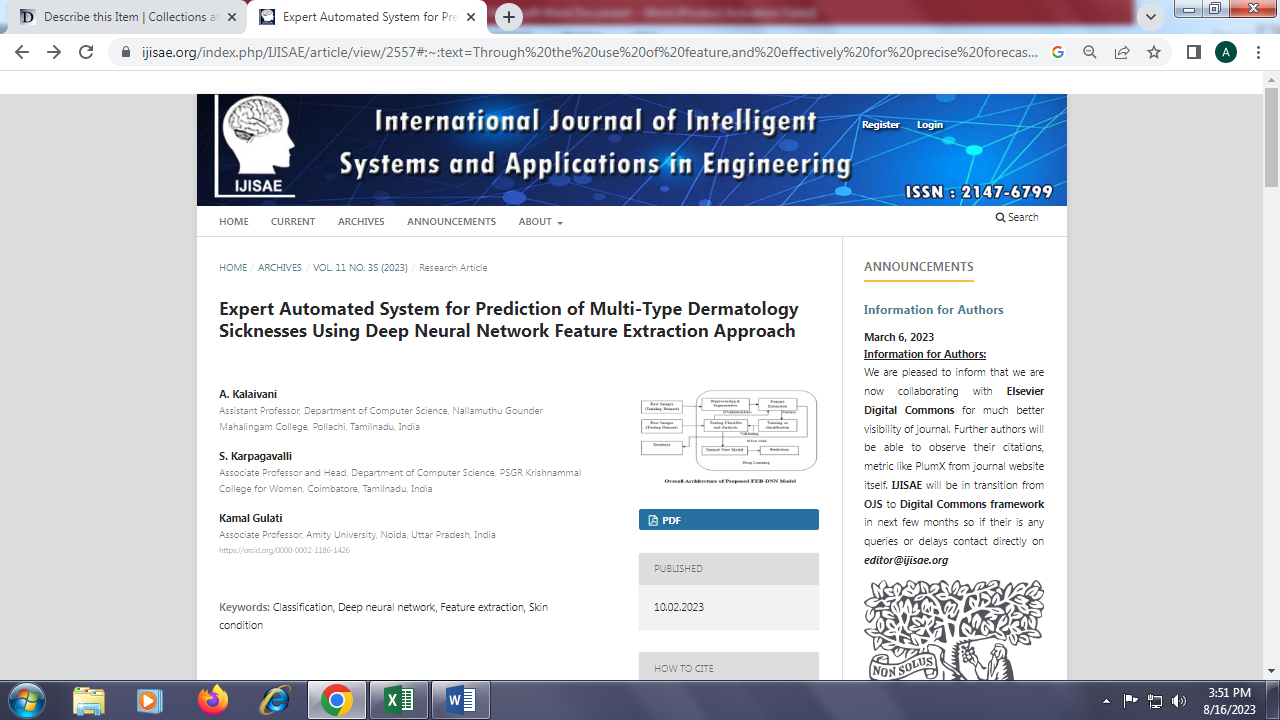 